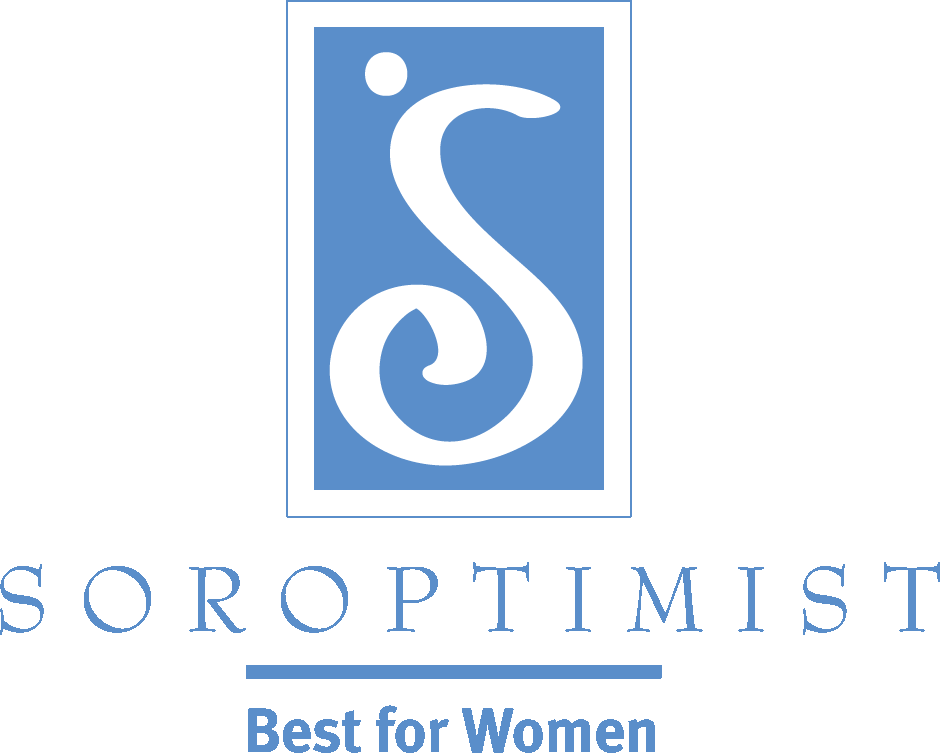 Soroptimista Internacional das AméricasDica para recrutamento: Segredos revelados - O que as sócias em potencial desejam!O recrutamento de sócias pode ser uma tarefa aterrorizante - é difícil saber ao certo o que uma pessoa que aspira ser sócia deseja encontrar quando visita o seu clube. E se você pudesse "entrar na cabeça" de um grupo de possíveis sócias para ficar sabendo sobre tudo o que querem desfrutar como sócias?Hoje é seu dia de sorte! A SIA tem acesso a um grupo de entusiasmadas aspirantes à sócia -- todas as pessoas que preenchem um Formulário de Apresentação no site da SIA! Em uma pesquisa, elas revelam o que desejam encontrar em uma organização. Agora, não vai mais ser preciso o seu clube adivinhar o que fazer para criar uma estratégia de recrutamento, e sim trabalhar no que sabemos ser importante para as sócias em potencial!Relacionamentos – Quase 75% das participantes da pesquisa indicaram procurar "amizade e companheirismo”  e "estar com mulheres com uma ótica semelhante."O seu clube oferece oportunidades para as pessoas conversarem antes e após as reuniões, para que as sócias possam se socializar e se conhecer melhor? Convide uma sócia em potencial para visitar uma reunião mas chegar uns minutos antes do horário marcado, e apresente-a a algumas sócias para que, assim, ela se sinta à vontade quando a reunião começar para valer! Crie espaço para o companheirismo e, quando houver um visitante, demonstre a oportunidade para conhecer novas amigas!Missão – 68% tinha interesse em entrar no clube por terem uma conexão pessoal com a nossa missão.O seu clube participa dos Programas de Sonhos de exclusividade da SIA, o Prêmio Soroptimista de Viver seus sonhos e o Sonhe, Realize: Apoio Profissional para Meninas? Destaque estes programas com capacidade de transformar vidas e os projetos locais que enfocam as meninas e mulheres os quais o seu clube realiza.  As aspirantes à sócia querem entrar no Soroptimismo devido à nossa missão de melhorar as vidas das mulheres e meninas. Ao falar sobre o clube, enfoque o trabalho com base na missão e converse com candidatas à sócias para que ela saiba que poderá participar desses projetos quando entrar no clube.Crescimento pessoal – 63% das participantes da pesquisa tem a expectativa de aprimorar suas habilidades de liderança e desenvolvimento pessoal através das oportunidades proporcionadas pela associação.Quais são as oportunidades para liderança em seu clube? Converse a respeito dos comitês e de outros cargos disponíveis com as aspirantes. Não deixe de compartilhar as oportunidades para treinamento de liderança - qual é o caminho para uma nova sócia que deseja assumir cargos de responsabilidade no clube? Considere usar a ferramenta de Lista de capacidades. Pode ajudá-la a determinar as habilidades que uma possível sócia tem a oferecer, e expressará o que ela quer saber - para que você a oriente para comitês e projetos que realmente saibam utilizar seus interesses!Oportunidades de voluntariado  – 62% de aspirantes a sócia buscam oportunidades práticas de realizar trabalho voluntário.No futuro próximo, haverá um projeto, programa ou evento em seu clube? Convide a candidata para participar! Este valor deve ser fácil de se demonstrar - as oportunidades de voluntariado são o ganha-pão de nossos clubes!O que o seu clube oferece corresponde aos valores que as aspirantes à sócia buscam como parte de sua adesão? Caso positivo, então o Soroptimismo é um encaixe perfeito para elas! Nossos clubes estão em uma posição privilegiada para oferecer tudo o que foi citado acima - um grupo de mulheres com uma ótica semelhante para se relacionar em amizades e crescer juntas, como voluntárias em programas com o poder de transformar e aprimorar as vidas das mulheres e meninas! Enfoque esses assuntos em suas conversas quando falar com o seu clube sobre as candidatas a sócias - esses são os valores importantes para elas, que as influenciarão para entrar na associação!